2201 K Street, Sacramento, CA 95816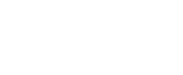 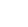 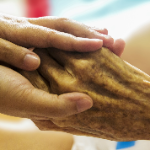 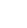 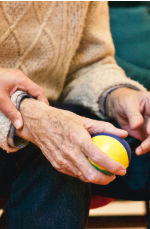 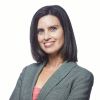 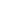 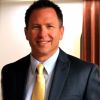 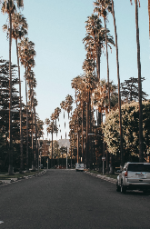 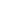 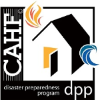 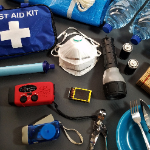 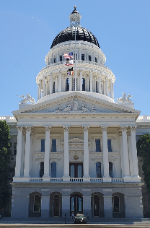 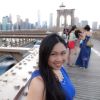 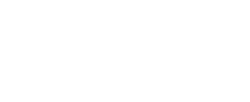 